Прошу обучить сотрудника по программе:Подавая данную заявку, субъект МСП соглашается со всеми условиями и обязательствами, изложенными в ней.Субъект МСП принимает на себя обязательства:По представлению достоверных сведений о себе и своих сотрудниках; Что является хозяйствующим субъектом (юридическим лицом или индивидуальным предпринимателем), отнесенным в соответствии с условиями, установленными Федеральным законом от 24.07.2007 № 209-ФЗ «О развитии малого и среднего предпринимательства в Российской Федерации», к малым предприятиям, в том числе к микропредприятиям и средним предприятиям;По направлению на обучение (повышение квалификации) своих сотрудников, оформленных по трудовому договору;По предоставлению заполненной анкеты (анкета заполняется в первый день занятий).Заявка подписывается на каждом листе исключительно руководителем СМСП или лицом его замещающим (доверенность, приказ).Оригинал заявки на бумажном носители необходимо принести в первый день занятий.К оригиналу заявки в обязательном порядке прилагаются копии:1) свидетельство о постановке на учет в налоговом органе (ИНН);2) документы, подтверждающие полномочия лица, подписавшего заявкуДанная заявка будет рассмотрена комиссией, которая принимает решение о зачислении сотрудника на обучение (в том числе на основании входного собеседования).Информация о дате начала и адресе обучения будет размещаться по мере комплектации групп на сайте Фонда и/или направляться по электронным адресам, указанным СМСП в заявке.Фонд «Центр поддержки предпринимательства Калининградской области (микрокредитная компания)»(ИНН 3906905075 КПП 390601001 ОГРН 1133900002169)                         236022, г. Калининград, ул. Уральская, д. 18, оф. 442Фонд «Центр поддержки предпринимательства Калининградской области (микрокредитная компания)»(ИНН 3906905075 КПП 390601001 ОГРН 1133900002169)                         236022, г. Калининград, ул. Уральская, д. 18, оф. 442Заявка на  оказание услугив Фонд «Центр поддержки предпринимательства Калиниградской области (микрокредитная компания)» (далее – Фонд)Заявка на  оказание услугив Фонд «Центр поддержки предпринимательства Калиниградской области (микрокредитная компания)» (далее – Фонд)Заявка на  оказание услугив Фонд «Центр поддержки предпринимательства Калиниградской области (микрокредитная компания)» (далее – Фонд)1.Наименование услуги (тренинг, семинар, мастер-класс, деловая игра):1.Наименование услуги (тренинг, семинар, мастер-класс, деловая игра):2.Сроки предоставления услуги:2.Сроки предоставления услуги:3.Полное наименование юридического лица/ФИО индивидуального предпринимателя, физического лица – получателя поддержки:3.Полное наименование юридического лица/ФИО индивидуального предпринимателя, физического лица – получателя поддержки:4.ИНН юридического лица/ индивидуального предпринимателя – получателя поддержки:4.ИНН юридического лица/ индивидуального предпринимателя – получателя поддержки:5.ОКВЭД с расшифровкой фактического вида деятельности:5.ОКВЭД с расшифровкой фактического вида деятельности:6. ФИО представителя6. ФИО представителя7.Контакты представителя – получателя поддержки:7.Контакты представителя – получателя поддержки:Телефон:E-mail:№ п/пНаименованиепрограммыФИО сотрудникаСтаж работы у Заявителя / общий стаж работы по специальности,лет1В соответствии со ст. ст. 6, 9 Федерального закона от 27 июля 2006 года № 152-ФЗ «О персональных данных» даю свое письменное согласие на обработку моих персональных данных (в том числе сбор, систематизацию, накопление, хранение, уточнение (обновление, изменение использования, распространение), передачу, обезличивание, блокирование, уничтожение персональных данных).Заполняется сотрудником Центра поддержки субъектов малого и среднего предпринимательстваЗаявка принята «__» __________ 201_ г. Вх. №_________________________ / ________________________________________________________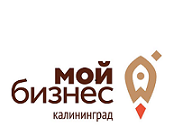 